ACTACANDIDATOS XXXIII PREMIOS DE LA CRÍTICA LITERARIA VALENCIANAEn la ciudad de Valencia, a 8 de marzo DE 2014, una vez contabilizados los votos emitidos por los socios votantes de la Asociación Valenciana de Escritores y Críticos Literarios (CLAVE) y consultados los jurados correspondientes en cada modalidad literaria, han resultado elegidos candidatos de los XXIV Premios de la Crítica Literaria Valenciana, para obras de autor valenciano o residente permanente en la Comunidad Valenciana publicadas por cuenta ajena y en formato libro durante el año 2013, las siguientes obras:MODALIDAD DE POESÍA:POR VOTACIÓN DE LOS SOCIOS:MODALIDAD DE NARRATIVA:POR VOTACIÓN DE LOS SOCIOS:MODALIDAD DE ENSAYO Y OTROS GÉNEROS:A PROPUESTA DE LOS SOCIOS RATIFICADA POR LOS JURADOSSe hace constar en esta acta que el libro más votado por los socios y que, por tanto, debería ser finalista de estos premios es La venganza imposible, de José Vicente Peiró Barco. Sin embargo, el autor RETIRA LA OBRA justificando su decisión en su condición de Presidente de los Premios de la Crítica Literaria Valenciana 2014.Los Premios están organizados por la Asociación Valenciana de Escritores y Críticos Literarios y cuentan con la colaboración del Excmo. Ayuntamiento de Rocafort.Los jurados están formados por críticos literarios de  y destacados críticos valencianos, profesores, poetas y periodistas, presididos todos ellos por José Vicente Peiró, por designación de la Junta Directiva de la Asociación presidida por Juan Luis Bedins. Actúa como Secretaria General, Milagros Pérez Villanueva, y como Secretaria de Comunicación, Amparo Andrés.POR LOS MEDIOS DE COMUNICACIÓN María Tomás (Posdata – Levante EMV) Ángel Basanta (El Cultural – El Mundo) Bel Carrasco (El Mundo – Valencia) Joaquín Juan Penalva (Información) Carlos Aimeur (Cultura Plaza) Carmen Velasco (Las Provincias) POR UNIVERSIDADES, INSTITUCIONES E INDEPENDIENTES  Luis Bagué Quílez (Universidad de Alicante)Miguel Catalán (Universidad Cardenal Herrera – CEU)Ana Noguera (UNED Valencia /CVC)Santiago Fortuño (Universidad Jaime I)José Luis Ferris (Instituto Juan Gil-Albert / Univ. Alicante)Ricardo Bellveser (Presidente Honor Premios Crítica)Francisco Agramunt (Crítico ex-Agencia EFE) María García-Lliberós  (Free lancer) Pedro Sempere (Free lancer) Gloria de Frutos (Expresidente Premios de la Crítica) Rafa Coloma (La Clave Literaria) Rosa María Vilarroig ( ALCAP – Castellón / Colaboradora free lancer Mediterráneo)El fallo de los premios se producirá el próximo día 24 de mayo en rueda de prensa abierta a las 12,30 horas en la Casa de la Cultura de Rocafort. En este mismo lugar se celebrará la ceremonia de entrega de premios el día 26 de septiembre con la presencia de los ganadores.	Y para que conste, se levanta la presente acta en Valencia, a 8 de marzo de 2013.LA SECRETARIA                                                                      Vº Bº							EL PRESIDENTE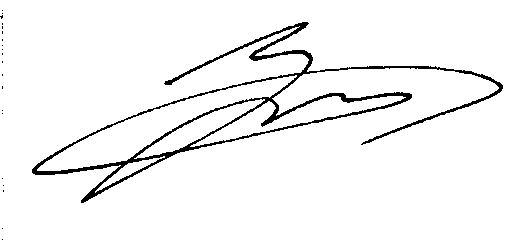 Xelo Candel, Hueco mundo solo, (Renacimiento)Mar Busquets, Humanos (El llibres d’Argila)José Iniesta, Y tu vida de golpe, (Renacimiento)Pilar Blanco, Alas los labios, (Olcades).A PROPUESTA MAYORITARIA DE LOS JURADOS:Rafael Chirbes, En la orilla (Anagrama) Juan Ramón Barat, Infierno de neón (Ediciones del Viento)Mar Busquets, De La Invisibilidad. (Ediciones Oblicuas)A PROPUESTA DE LOS JURADOS:Juan Antonio Ríos Carratalá: Usted puede ser feliz. La felicidad en la cultura del franquismo (Ariel).José Vicente Peiró Barco: La Venganza Imposible.  (Edit. Servilibro)María Pareja Olcina, El periódico Mediterráneo durante la transición española (1975-1982), (Universitat Jaume I de Castellón y Diputación de Castellón, col. Biblioteca de les Aules)4) Carlos Marzal, La arquitectura del aire (aforismos), (Tusquets).5) Ángel Luis Prieto de Paula, Monólogos del jardín (Huerga & Fierro)6) Marta Garcia Carrión - Por un cine patrio. (Publicaciones de la Universidad de Valencia).7) Manuel Valero  Gómez: Juan Gil-Albert: la posesión de ser sin exigencias. (Instituto Alicantino de Cultura Juan Gil-Albert).